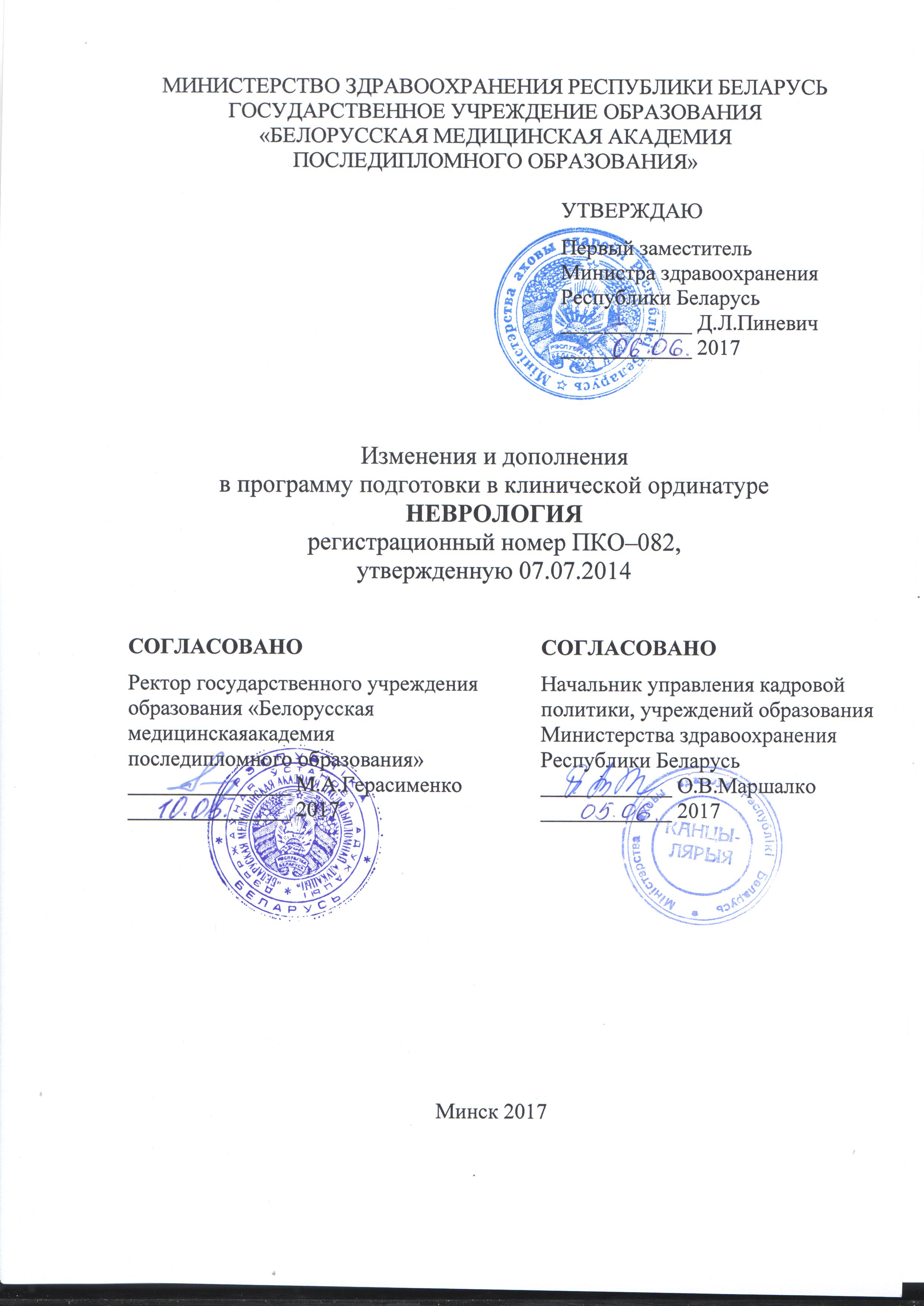 АВТОРЫ:заведующий кафедрой неврологии и нейрохирургии государственного учреждения образования «Белорусская медицинская академия последипломного образования», доктор медицинских наук, профессорВ.В.Пономарев;заведующий кафедрой детской неврологии государственного учреждения образования «Белорусская медицинская академия последипломного образования», кандидат медицинских наук, доцент Л.В.Шалькевич;доцент кафедры детской неврологии государственного учреждения образования «Белорусская медицинская академия последипломного образования», кандидат медицинских наук, доцент Е.Н.Ивашина;доцент кафедры неврологии и нейрохирургии государственного учреждения образования «Белорусская медицинская академия последипломного образования», кандидат медицинских наук, доцент К.А.Садоха;старший преподаватель кафедры детской неврологии государственного учреждения образования «Белорусская медицинская академия последипломного образования», кандидат медицинских наук Е.К.ФилиповичРЕКОМЕНДОВАНЫ К УТВЕРЖДЕНИЮ:Кафедрой неврологии и кафедрой детской неврологии государственного учреждения образования «Белорусская медицинская академия последипломного образования» (протокол № 4 от 28.02.2017)Научно-методическим советом государственного учреждения образования «Белорусская медицинская академия последипломного образования»(протокол № 5 от 05.05.2017)Внести в программу подготовки в клинической ординатуре по специальности «Неврология», регистрационный номер ПКО–082, утвержденную Первым заместителем Министра здравоохранения Республики Беларусь 07.07.2014, следующие изменения и дополнения:1. В примерном плане подготовки: подпункт 2.3.3. изложить в следующей редакции:«»;подпункт 2.3.8.1. исключить;подпункт 2.3.8.2. исключить;подпункт 2.3.10. изложить в следующей редакции:«»;подпункт 2.3.17. изложить в следующей редакции:«».2. В содержании программы:пункт 1.1. изложить в следующей редакции«1.1. Основы управления здравоохранением в Республике Беларусь  Здравоохранение как компонент социально-экономического развития страны. Источники финансирования здравоохранения. Организация здравоохранения в зарубежных странах. Всемирная организация здравоохранения (ВОЗ), основные направления деятельности. Участие Республики Беларусь в деятельности ВОЗ.Здравоохранение Республики Беларусь, его структура. Полномочия Президента Республики Беларусь, Совета Министров Республики Беларусь, других государственных органов и государственных организаций в области здравоохранения.Основные принципы государственной политики Республики Беларусь в области здравоохранения. Вопросы здравоохранения в важнейших общественно-политических, законодательных и нормативных правовых актах: Конституция Республики Беларусь, законы Республики Беларусь, постановления Совета Министров Республики Беларусь и др.Виды медицинской деятельности. Организация оказания медицинской помощи. Виды, формы и условия оказания медицинской помощи. Государственные социальные минимальные стандарты: определение, виды. Государственные минимальные социальные стандарты в области здравоохранения. Научные основы управления здравоохранением. Методы управления. Функции управления. Социально-психологические аспекты управления. Программно-целевое управление. Государственные программы в сфере здравоохранения. Государственная программа «Здоровье народа и демографическая безопасность Республики Беларусь» на 2016–2020 годы.Региональная программа государственных гарантий по обеспечению граждан Республики Беларусь доступным медицинским обслуживанием (РПГГ). Структура РПГГ. Среднереспубликанские нормативы объемов медицинской помощи (амбулаторно-поликлиническая помощь, медицинская помощь в стационарных условиях, скорая медицинская помощь).Управление кадрами в здравоохранении. Кадровое обеспечение здравоохранения. Конфликты и их разрешение.Основы маркетинга в здравоохранении, его виды и социально-психологические аспекты. Маркетинг медицинских технологий. Рынок медицинских услуг. Планирование медицинской помощи в амбулаторных условиях. Функция врачебной должности. Планирование медицинской помощи в стационарных условиях.Финансирование здравоохранения, источники финансирования. Оплата труда медицинских работников.Экономика здравоохранения. Виды эффективности в здравоохранении (медицинская, экономическая, социальная). Оценка эффективности в здравоохранении.Медицинская статистика. Применение медицинской статистики в деятельности организаций здравоохранения. Методика анализа деятельности организаций здравоохранения. Основные показатели деятельности больничных и амбулаторно-поликлинических организаций. Медицинская документация. Модель конечных результатов как критерий оценки деятельности организаций здравоохранения.Общественное здоровье и методы его изучения. Факторы, определяющие уровень общественного здоровья, их характеристика. Важнейшие медико-социальные проблемы. Демографическая политика государства. Демографическая безопасность. Цель и задачи, принципы обеспечения демографической безопасности. Понятие и критерии демографических угроз.Основные тенденции демографических процессов в Республике Беларусь и зарубежных странах. Факторы,  определяющие особенности и динамику современных демографических процессов. Современные подходы к изучению заболеваемости и инвалидности населения. Методы изучения заболеваемости, их сравнительная характеристика. Международная статистическая классификация болезней и проблем, связанных со здоровьем, 10-го пересмотра (МКБ-10). Инвалидность.Основные категории организации и экономики здравоохранения: доступность, качество и эффективность медицинской помощи. Основные мероприятия по улучшению доступности медицинского обслуживания населения. Методология управления качеством и эффективностью медицинской помощи. Содержание системы управления качеством медицинской помощи в организациях здравоохранения Республики Беларусь.Первичная медицинская помощь (ПМП): цели, задачи, функции. Врач общей практики, функции, организация работы, преемственность с другими врачами-специалистами.Организация диспансеризации населения. Профилактические осмотры: цели, задачи. Специализированная и высокотехнологичная медицинская помощь: цели, задачи, функции.Медико-социальная и паллиативная медицинская помощь.Основы медицинской экспертизы и медицинской реабилитации. Организация медицинской помощи в амбулаторных и стационарных условиях. Законодательство в области санитарно-эпидемиологического благополучия населения. Организация и проведение санитарно-противоэпидемических мероприятий. Задачи центра гигиены и эпидемиологии (ЦГиЭ).Гигиеническое воспитание населения как одно из направлений профилактики заболеваний, формирования здорового образа жизни. Профилактика неинфекционных заболеваний. Минская декларация по итогам Европейской министерской конференции ВОЗ.»;пункт 1.2. изложить в следующей редакции «1.2. Медицинская информатика и компьютерные технологии Информация и её обработка. Основные категории и понятия информатики. Информатика и информационные технологии. Виды медицинской информации. Характеристики медицинской информации. Состав аппаратного обеспечения персонального компьютера, характеристика основных периферийных устройств. Устройства  хранения информации. Сканирование информации. Настройка BIOS, установка драйверов.Операционная система. Классификация операционных систем. Графический пользовательский интерфейс. Основные программные приложения. Файловые системы. Файлы и каталоги. Права доступа к файлу. Другие функции файловых систем. Инсталляция программного обеспечения. Сервисные программные средства. Служебные программы.Принципы построения вычислительных сетей. Internet, intranet, VPN.  Программные и аппаратные компоненты вычислительной сети. Электронная оргтехника. Современные средства связи и их взаимодействие с компьютерной техникой. Принципы построения локальных вычислительных сетей.Использование прикладных программ общего назначения: текстовых редакторов, электронных таблиц, графических редакторов, средств создания презентаций, пакетов стандартных программ офисного назначения. Применение электронных таблиц в задачах обработки медицинской информации. Вычисления, анализ данных, поддержка принятия решений. Пакеты статистической обработки данных. Ввод данных, обработка, анализ результатов с помощью программ Microsoft Excel, Statistika, SPSS. Медицинские автоматизированные системы.Организационная структура Интернета. Основные протоколы сети Интернет. Система доменных имен DNS.  Защита информации. Криптография. Электронная цифровая подпись.Сервисы Веб 2.0. Отличительные особенности. «Облачные технологии»: понятие, история возникновения, достоинства и недостатки, перспективы внедрения и развития в здравоохранении.»;пункт 1.3. изложить в следующей редакции «1.3.  Клиническая фармакология Предмет и задачи клинической фармакологии. Клиническая фармакодинамика, оценка основных параметров. Принципы механизма действия лекарственных средств, их специфичность и избирательность. Общие принципы фармакотерапии, выбора лекарственных средств, дозы, режима дозирования.Клиническая фармакокинетика, основные показатели, методы оценки. Основные фармакокинетические процессы: адсорбция, связь с белком, биотрансформация, распределение, выведение.Основные принципы доказательной медицины.Фармакогенетика и взаимодействие лекарственных средств.Нежелательные реакции на лекарственные средства: пути предупреждения и коррекции.Возрастные и физиологические особенности применения лекарственных средств.Клиническая фармакология лекарственных средств отдельных фармакологических групп. Клиническая фармакология лекарственных средств, используемых для фармакотерапии неотложных состояний в кардиологии и пульмонологии.»;в пункте «2.1. Топическая диагностика поражений нервной системы» в абзаце четвертом слова «Экстранирамидная система» заменить соответственно словами «Экстрапирамидная система»;в подпункте «2.3.1. Заболевания периферической нервной системы» абзац первый изложить в следующей редакции «Классификация заболеваний периферической нервной системы. Клиническая картина повреждений отдельных нервов конечностей, шейного плечевого, поясничного сплетений. Родовая травма плечевого сплетения. Патогенез и клиническая картина компрессионно-ишемических (туннельных) невропатий. Диагностический алгоритм и методы лечения.»;подпункт «2.3.3. Сосудистые заболевания нервной системы» дополнить абзацем следующего содержания «Гипоксически-ишемическая энцефалопатия новорожденного: клиническая картина, диагностика, лечение, диспансерное наблюдение, исходы в форме детского церебрального паралича.»;подпункт «2.3.6. Опухоли головного мозга» дополнить предложением следующего содержания «Клинические особенности опухолей головного мозга в детском возрасте.»;подпункт 2.3.8. изложить в следующей редакции «2.3.8. Воспалительные заболевания нервной системыАбсцесс головного мозга: этиология, клиническая картина, диагностика, лечение.Спинальные эпидуриты, менингомиелиты, поперечный миелит: этиология, клиническая картина, диагностика, лечение.Классификация менингитов, энцефалитов. Особенности клинической картины менингококковых, вирусных, туберкулезных менингитов, лимфоцитарного хориоменингита, герпетического, клещевого энцефалита. Клиническая картина нейроборрелиоза. Особенности течения, диагностика, лечение менингитов и энцефалитов.Эпидемиология, классификация, клиническая картина, диагностика и лечение хронической герпетической нейроинфекции. Клиническая картина, диагностика и лечение нейроСПИДа. Прионовые болезни (болезнь Крейтцфельдта-Якоба, амиотрофический лейкоспонгиоз, прогрессирующая мультифокальная лейкоэнцефалопатия): диагностика и лечение.»;подпункт «2.3.8.1. Острые инфекционные заболевания нервной системы» исключить;подпункт «2.3.8.2. Хронические нейроинфекции» исключить;название подпункта 2.3.17. изложить в следующей редакции «2.3.17. Пароксизмальные расстройства»;подпункт «2.3.17. Пароксизмальные расстройства» дополнить абзацем следующего содержания «Синкопальные состояния. Нарушения сна. Неэпилептические пароксизмальные состояния в детском возрасте.»;в пункте «2.5. Нейрофизиология и диагностические технологии» третий абзац дополнить словом «Нейросонография.»;пункт 2.11. изложить в следующей редакции«2.11. Медицинская реабилитация и ее технологии в неврологииТеоретические основы медицинской реабилитации. Методы медицинской реабилитации при неврологических заболеваниях. Технологии этапной медицинской реабилитации при детском церебральном параличе, инсульте, вертеброгенных заболеваниях ПНС, черепно-мозговой и спинальной травмах, воспалительных, токсических поражениях нервной системы.».3. В информационной части:список рекомендуемой литературы изложить в следующей редакции«Список рекомендуемой литературыОсновная:Бер, М. Топический диагноз в неврологии по Петеру Дуусу / М. Бер, М. Фротшер ; пер. с англ. под ред. О. С. Левина. – М. : Практ. медицина, 2014. – 577 с.Бронштейн, А. Головокружение / А. Бронштейн, Т. Хемперт ; пер. с англ. под ред. Е. В. Парфенова. – М. : ГЭОТАР-Медиа, 2010. – 216 с.Вальчук, Э. А. Государственные минимальные социальные стандарты в области здравоохранения : учеб.-метод. пособие / Э. А. Вальчук, А. П. Романова. – Минск : БелМАПО, 2013. – 39 с.Гилюс, Н. Клинические рекомендации по неврологии ЕФНС / Н. Гилюс, М. Барнес, М. Брайнин. – М. : АБВ-пресс, 2012. – 694 c.Гринберт, М. С. Нейрохирургия / М. С. Гринберт ; пер. с англ. – М. : МЕДпресс-информ, 2010. – 610 с. Диспансерное наблюдение детей в практике невролога : учеб.-метод. пособие/ Л .В. Шалькевич [и др.]. – Минск : БелМАПО, 2016. – 40 с.Европейская министерская конференция Всемирной организации здравоохранения. Охват всех этапов жизни в контексте положений политики «Здоровье-2020». Минская декларация // Семейный д-р. – 2015. – № 4. – С. 5–7.Заболевания нервной системы у детей : в 2 т. / Ж. Айкарди [и др.] ; под ред. Ж. Айкарди [и др.] ; пер. с англ. – М. : Изд-во Панфилова, БИНОМ Лаборатория знаний, 2013. – Т. 1. – 568 с.Заболевания нервной системы у детей : в 2 т. / Ж. Айкарди [и др.] ; под ред. Ж. Айкарди [и др.] ; пер. с англ. – М. : Изд-во Панфилова, БИНОМ Лаборатория знаний, 2013. – Т. 2. – С. 565–1036.Здоровье-2020 : основы Европейской политики в поддержку действий всего государства и общества в интересах здоровья и благополучия. – Копенгаген : ВОЗ, 2013. – 232 с.      Здравоохранение Республики Беларусь : прошлое, настоящее и будущее / В. И. Жарко [и др.]. – Минск : Минсктиппроект, 2012. – 320 с.Карлов, В. А. Эпилепсия у детей и взрослых, женщин и мужчин / В. А. Карлов. – М., 2010. – 720 с.Киссин, М. Я. Клиническая эпилептология / М. Я. Кисин. – М. : ГЭОТАР-Медиа, 2011. – 256 с.Клиническая фармакология : нац. рук. / под ред. Ю. Б. Белоусова, [и др.]. – М. : ГЭОТАР-Медиа, 2014. – 976 с.Клиническая фармакология : учебник / под ред. В. Г. Кукеса. – 4-е изд., доп. и перераб. – М. : ГЭОТАР-Медиа, 2012. – 832 с.Клиническая фармакология и фармакотерапия / под ред. В. Г. Кукеса, А. К. Стародубцева. –3-е изд., доп. и перераб. – М. : ГЭОТАР-Медиа, 2013. – 832 с.Королюк, И. П. Медицинская информатика / И. П. Королюк. – Самара : СамГМУ, 2012. – 244 с.: ил.Котов, С. А. Основы клинической неврологии / С. А. Котов. – М. : ГЭОТАР-Медиа, 2011. – 672 с.Кремер, Ю. Заболевания межпозвонковых дисков / Ю. Кремер. – М. : МЕДпресс-информ, 2013. – 469 с. Ласков, В. Б. Неотложная неврология / В. Б. Ласков, С. А. Сумин. – М. : Мед. информ. агентство, 2010. – 375 с.Левин, А. Ш. Самоучитель работы на компьютере / А. Ш. Левин. –  11-е изд. – СПб. : Питер, 2013. – 704 с.: ил.Левин, О. С. Болезнь Паркинсона / О. С. Левин, Н. В. Федорова. – М. : МЕДпресс-информ, 2012. – 315 с. Машковский, М. Д. Лекарственные средства : в 2 т. / М. Д. Машковский. –16-е изд. – М., 2010.Мументалер, М. Дифференциальный диагноз в неврологии: руководство по оценке, классификации и дифференциальной диагностике неврологических симптомов / М. Мументалер, К. Бассетти, К. Дэтвайлер ; пер. с нем. – М. : МЕДпресс-информ, 2014. – 360 с.Неврология : нац. рук. / М. Н. Захарова [и др.]. – М. : ГЭОТАР-Медиа, 2014. – 688 с.Неврология XXI века : диагностические, лечебные и исследовательские технологии : рук. для врачей / М. А. Пирадова ; под ред. М. А. Пирадовой, С. Н. Иллариошкина, М. М. Танашян. – М. : АТМО, 2015. – Т. 2. – 416 с.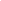 Неврология XXI века: диагностические, лечебные и исследовательские технологии : рук. для врачей : в 3 т. / М. А. Пирадова ; под ред. М. А. Пирадовой, С. Н. Иллариошкина, М. М. Танашян. – М. : АТМО, 2015. – Т. 1. – 488 с.Общественное здоровье и здравоохранение : учеб. пособие / Н. Н. Пилипцевич [и др.] ; под ред. Н. Н. Пилипцевича. – Минск : Новое знание, 2015. – 784 с.Основы идеологии белорусского государства : учеб.-метод. пособие / М. А. Герасименко, Т. В. Калинина [и др.]. – Минск : БелМАПО, 2014. – 28 с.Пономарев, В. В. Аутоиммунные неврологические заболевания / В. В. Пономарев. – Минск : Белорус. наука, 2010. – 259 с.Пономарев, В. В. Боль в неврологической практике : учеб.-метод. пособие / В. В. Пономарев. – Минск, 2011. – 34 с.Попелянский, Я. Ю. Ортопедическая неврология (вертебро-неврология) / Я. Ю. Попелянский. – 5-е изд. – М. : МЕДпресс-информ, 2011. – 672 с.  Поражение периферических нервов и корешковые синдромы / М. Мументалер [и др.]. – М. : МЕДпресс-информ, 2014. – 616 с.Рациональная антимикробная терапия : рук. для практ. врачей / под ред. С. В. Яковлева. –2-е изд., перераб. и доп. – М. : Литтера, 2015. – 1040 с.Садоха, К. А. Головокружение : классификация, диагностика, лечение : учеб.-метод. пособие для врачей / К. А. Садоха, Л. А. Фурсова. – Минск : Бел МАПО, 2014. – 48 с.Садоха, К. А. Мигрень : патогенез, современная классификация, клиника, дифференциальный диагноз, абортивная и превентивная терапия : науч.-практ. пособие для врачей-неврологов, терапевтов, врачей общей практики / К. А. Садоха. – Минск : БелМАПО, 2011.– 199 с. Садоха, К. А. Первичная головная боль : классификация, клинические формы, диагностические критерии, лечение : учеб.-метод. пособие для врачей / К. А. Садоха, И. Н. Барадина. – Минск : БелМАПО, 2015. – 67 с.Справочник по формулировке клинического диагноза болезней нервной системы / под ред. В. Н. Штока, О. С. Левина. – М. : Мед. информ. агентство, 2013. – 504 с.Табеева, Г. Р. Цереброваскулярные расстройства в пожилом возрасте: практическое руководство для врачей / Г. Р. Табеева, Ю. Э. Азимова. – М. : Практи. медицина, 2010. – 56 с.  Топический диагноз в неврологии по Петеру Дуусу : анатомия, физиология, клиника / пер. с англ. под ред. О. С. Левина. – 3-е изд. – М. : Практ. медицина, 2015. – 608 с.Триумфов, А. В. Топическая диагностика заболеваний нервной системы / А. В. Триумфов.– 18-е изд. – М. : МЕДпресс-информ, 2014. – 264 с.  Федеральное руководство по детской неврологии : рук. для врачей / В. В. Гузева [и др.] ; под ред. В. В.Гузевой. – М. : ООО «МК», 2016. – 656 с. Федин, А. И. Избранные лекции по амбулаторной неврологии / А. И. Федин. – М., 2014. – 128 с.	Шалькевич, Л. В. Однократный судорожный приступ у детей / Л. В. Шалькевич. – Минск : БелМАПО, 2016. – 185 с.Яхно, Н. Н. Деменции : рук. для врачей / Н. Н. Яхно [и др.]. – М. : МЕДпресс-информ, 2010. – 272 с. Дополнительная:Аткинсон, А. Дж. Принципы клинической фармакологии / под ред. А. Дж. Аткинсона [и др.] : пер. с англ. ; под общ. ред. Г. Т. Сухих. – М. : Практ. медицина, 2013. – 556 с.  Болезни нервной системы : рук. для врачей : в 2 т. / под ред. Н. Н. Яхно, Д. Р. Штульмана. – 3-е изд., перераб. и доп. – М. : Медицина, 2003. – Т. 1. – 744 с. Болезни нервной системы : рук. для врачей : в 2 т. / под ред. Н. Н. Яхно, Д. Р. Штульмана. – 3-е изд., перераб. и доп. – М. : Медицина, 2003. – Т. 2. – 512 с. Инсульт : диагностика, лечение, профилактика / под ред. З. А. Суслина, М. А. Пирадова. – М. : МЕД пресс-информ, 2009. – 281 с.Неврология и нейрохирургия / под ред. Е. И. Гусева, А. Н. Коновалова, А. Б. Гехта. – М. : ГЭОТАР-Медиа, 2009. – 354 с.Пономарев, В. В. Нейродегенеративные заболевания (патогенез, клиника, диагностика, лечение) / В. В. Пономарев. – Минск, 2007. – 24 с.Пономарев, В. В. Редкие неврологические синдромы и болезни / В. В. Пономарев. – СПб., 2005. – 214 с.Протозоозы и гельминтозы : рук. для врачей / под ред. В. П. Сергиева, Ю. В. Лобзина, С. С. Козлова. – СПб. : ФОЛИАНТ, 2006. – 592 с.Справочник Видаль. Лекарственные препараты в Беларуси : справочник. – М. : ЮБМ Медика Рус, 2013. – 816 с.Суслина, З. А. Сосудистые заболевания головного мозга. Эпидемиология. Патогенетические механизмы. Профилактика / З. А. Суслина, Ю. Я. Варакин, Н. В. Верещагин. – 2-е изд., доп. и перераб.– М. : МЕДпресс-информ, 2009. – 352 с.Харкевич, Д. А. Фармакология / Д. А. Харкевич. –10-е изд. – М. : ГЭОТАР-Медиа, 2010. – 750 с.Нормативные правовые акты:Конституция Республики Беларусь 1994 года : с изм. и доп., принятыми на респ. референдумах 24 нояб. . и 17 окт. . – Минск : Амалфея, 2006. – 48 с.О борьбе с коррупцией : Закон Респ. Беларусь от 15.07.2015 № 305–З..О государственных минимальных социальных стандартах : Закон Респ. Беларусь от 11.11.1999 № 322–З : с изм. и доп.О дополнительных мерах по совершенствованию трудовых отношений, укреплению трудовой и исполнительской дисциплины  : Декрет Президента Респ. Беларусь от 26.07.1999 № 29 : с изм. и доп.О здравоохранении  : Закон Респ. Беларусь 18 июня . № 2435–XII : в ред. Закона Респ. Беларусь от 20.06.2008 № 363-З: с изм. и доп.О лекарственных средствах  : Закон Респ. Беларусь от 20.07.2006 
№ 161-З : с изм. и доп.О мерах по внедрению системы государственных социальных стандартов по обслуживанию населения республики : постановление Совета Министров Респ. Беларусь от 30.05.2003 № 724 : с изм. и допО мерах по снижению антибактериальной резистентности микроорганизмов : приказ Министерства здравоохранения Респ. Беларусь 
от 29.12.2015 № 1301.О мерах по укреплению общественной безопасности и дисциплины : Директива Президента Республики Беларусь от 11.04.2004  № 1 : в ред. Указа Президента Респ. Беларусь от 12.10.2015 № 420.О некоторых вопросах государственных минимальных социальных стандартов в области здравоохранения : постановление Совета Министров Респ. Беларусь от 29.03.2016 № 259.О санитарно-эпидемиологическом благополучии населения : Закон Респ. Беларусь от 07.01.2012 № 340-З : с изм. и доп.Об усилении требований к руководящим кадрам и работникам организаций  : Декрет Президента Респ. Беларусь от 15.12.2014 № 5.Об утверждении Государственной программы «Здоровье народа и демографическая безопасность Республики Беларусь» на 2016–2020 годы : постановление Совета Министров Респ. Беларусь от 14.03.2016 № 200 : с изм. и доп.Об утверждении Инструкции о порядке выписки рецепта врача и о внесении изменений и дополнений в постановление Министерства здравоохранения Республики Беларусь от 27 декабря . № 120: постановление Министерства здравоохранения Респ. Беларусь от 31.10.2007 
№ 99 : в ред. постановления Министерства здравоохранения Респ. Беларусь от 31.10.2008 № 181 : с изм. и доп.Об утверждении Инструкции о порядке представления информации о выявленных нежелательных реакциях на лекарственные средства и признании утратившими силу некоторых постановлений Министерства здравоохранения Республики Беларусь  : постановление Министерства здравоохранения Респ. Беларусь от 17.04.2015 № 48.Об утверждении Инструкции о порядке проведения диспансеризации : постановление Министерства здравоохранения Респ. Беларусь от 12.08.2016 
№ 96. Об утверждении клинических протоколов «Экстренная медицинская помощь пациентам с анафилаксией», «Диагностика и лечение системной токсичности при применении местных анестетиков» : постановление Министерства здравоохранения Респ. Беларусь от 18.07.2016 г. № 88.Концепция реализации государственной политики формирования здорового образа жизни населения Республики Беларусь на период до 2020 
года : приказ Министерства здравоохранения Респ. Беларусь от 31.03.2011 
№ 335.Об утверждении надлежащей аптечной практики : постановление Министерства здравоохранения Республики Беларусь от 27.12.2006  № 120 : 
в ред. постановления Министерства здравоохранения Респ. Беларусь от 31.10.2008 № 181 : с изм. и доп.Об утверждении Программы социально-экономического развития Республики Беларусь на 2016–2020 годы  : Указ Президента Респ. Беларусь от 15.12.2016 № 466.О мерах по совершенствованию условий оплаты труда работников бюджетных организаций и иных организаций, получающих субсидии, работники которых приравнены по оплате труда к работникам бюджетных организаций : постановление Министерства труда Респ. Беларусь от 21.01.2000 № 6 : с изм. и доп.»;перечень вопросов к квалификационному экзамену дополнить пунктами следующего содержания:«113. Детский церебральный паралич, клинические формы, технологии медицинской реабилитации.114. Энцефалопатия новорожденных гипоксически-ишемического генеза, клинические синдромы, лечение.».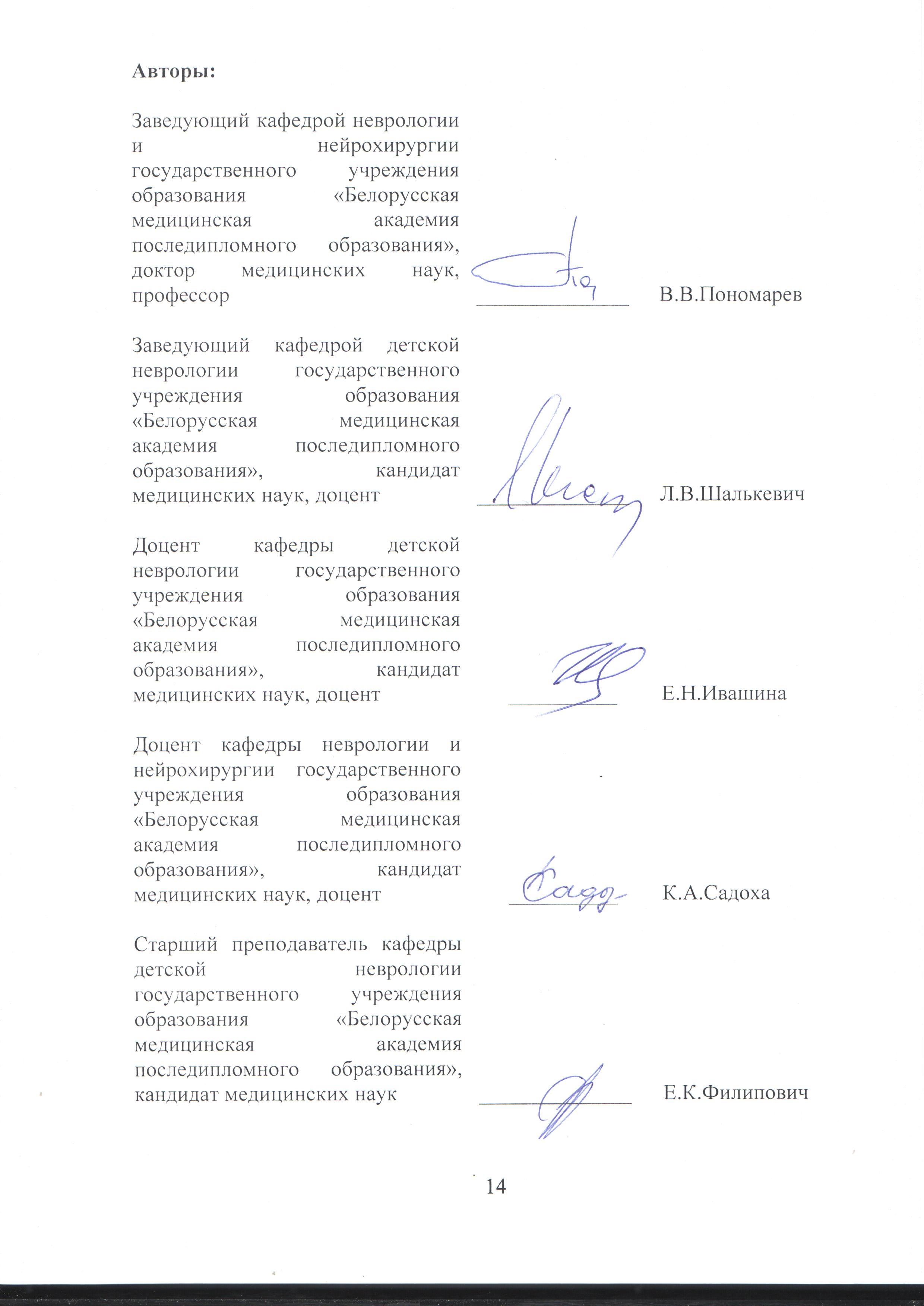 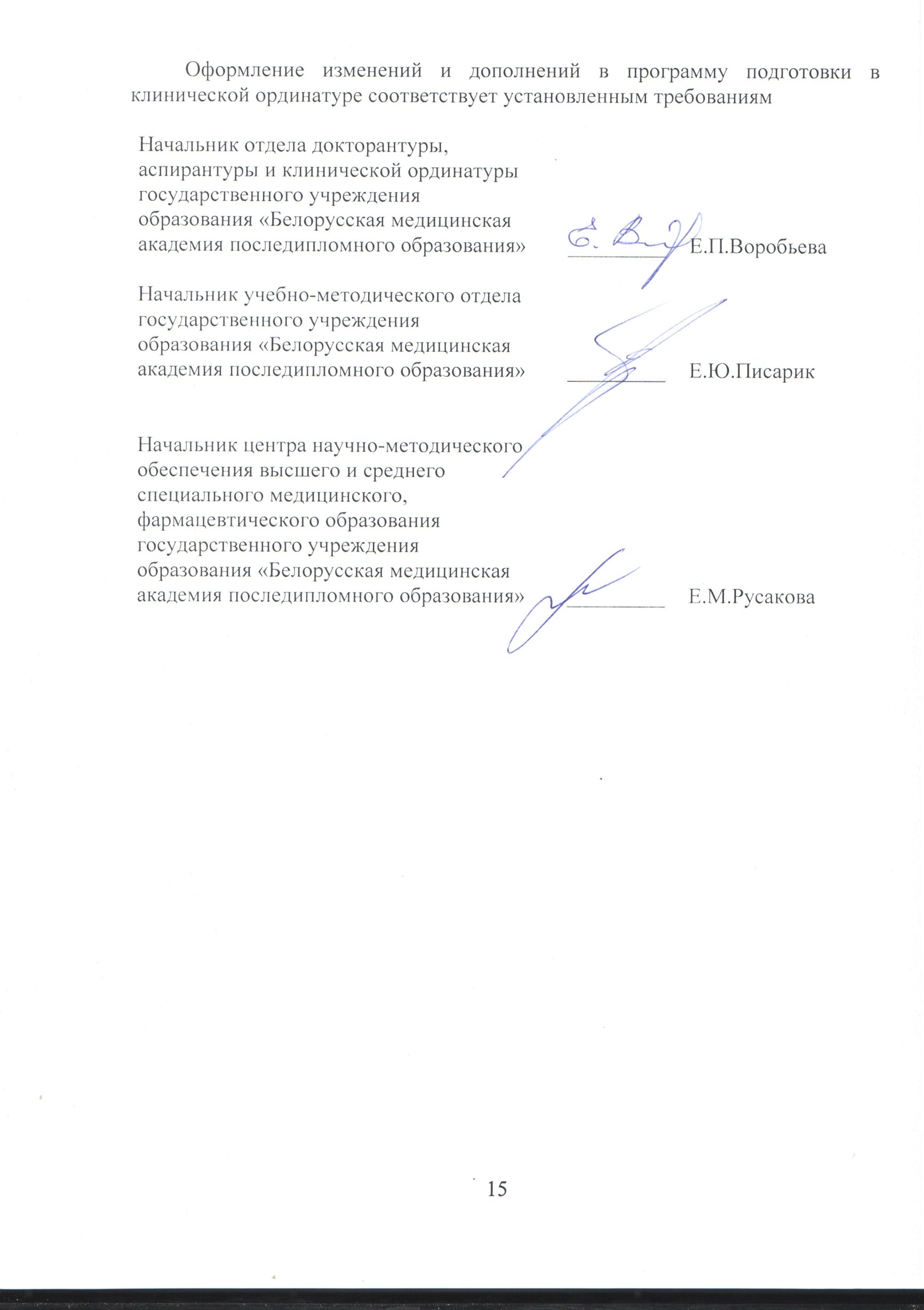 2.3.3. Сосудистые заболевания нервной системы8288414441442.3.10. Дегенеративные заболевания нервной системы518027231082.3.17. Пароксизмальные состояния272136136